Қарасу негізгі мектебінің 2023-2024 оқу жылындағы Жылдық хабарлама гуманитар бірлестігі туралыХабарлама   Гуманитар бірлестігінің 2023-2024 оқу жылына бірлестік жоспары құрылып,бекітілді. Бірлестікте 5 ұстаз қызмет етеді.Сарапшы 1, модератор 1, санаты жоқ 2.                   I тоқсандағы пәндер бойынша білім сапа  көрсеткіштеріII тоқсанбойынша  пәндер бойынша білім сапа  көрсеткіштері           III тоқсандағы пәндер бойынша білім сапа  көрсеткіштері       5 қыркүйек Ахмет Байтұрсыновтың 151 жылдығына орай іс-шаралар ұйымдастырылды. 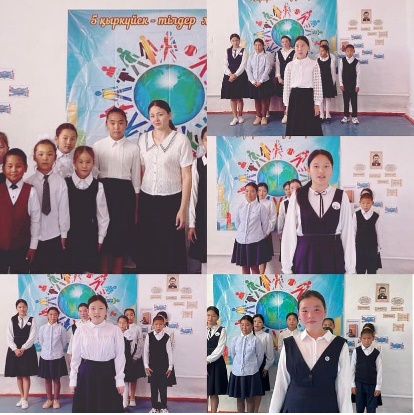 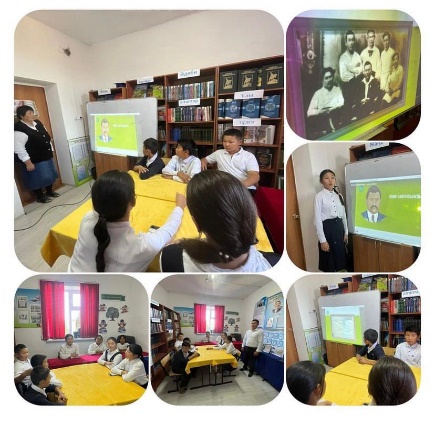 Мәнерлеп оқу жарысы өткізілді. 9сынып оқушысы Қыдырбаева Гүлсима жеңіске жетті.Б.Мұқышов 7 сынып оқушыларына «Сөз мерген» интелектуалды сайысын өткізді.Сайысты Тұлпар тобы жеңіске жетті.7-9 сынып оқушыларына «Қазақтың дара тұлғасы» атты танымдық сабақ өткізілді. Кітапханашы Ерсарина.С және Тіл мамандары.Жетістіктері: Шағын жинақты мектептерде цифрлық сауатталақты дамыту Аймұхамбетова.А Алғыс хатРеспубликалық «Ақберен» байқауының аудандық кезеңіне қатысып,9 сынып оқушысы Төлеубаев Архат 3 орын алды. Жетекшісі: Мұқышов.    16-желтоқсан Тәуелсіздік күніне орай монолог оқудан Елубаев Жақсыбек «Тәуелсіздігім» атты өлең шығарды.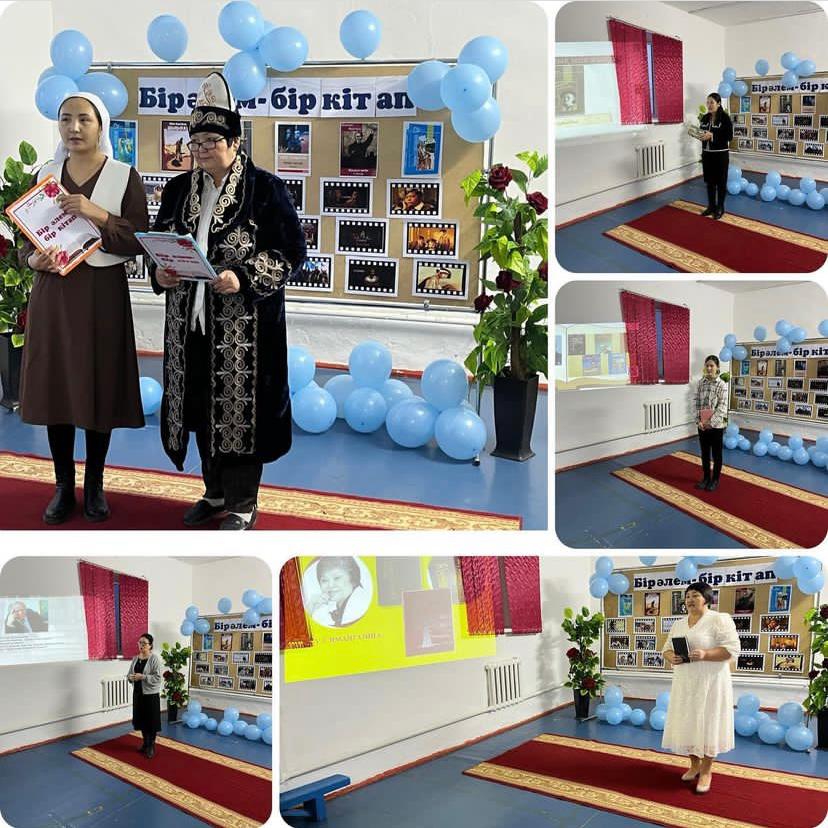 Оқуға құштар мектеп жобасы аясында «Бір әлем-бір кітап» атты бірлестіктер арасында сайыс өтті. Сайыс мақсаты: Ұлттық әдебиетіміздегі ең үздік туындыларды оқу және насихаттау, оқу ісін ілгерілету, рухани мұрамызды сақтау, сондай-ақ жастарға рухани адамгершілік және патриоттық тәрбие беруге бағытталған.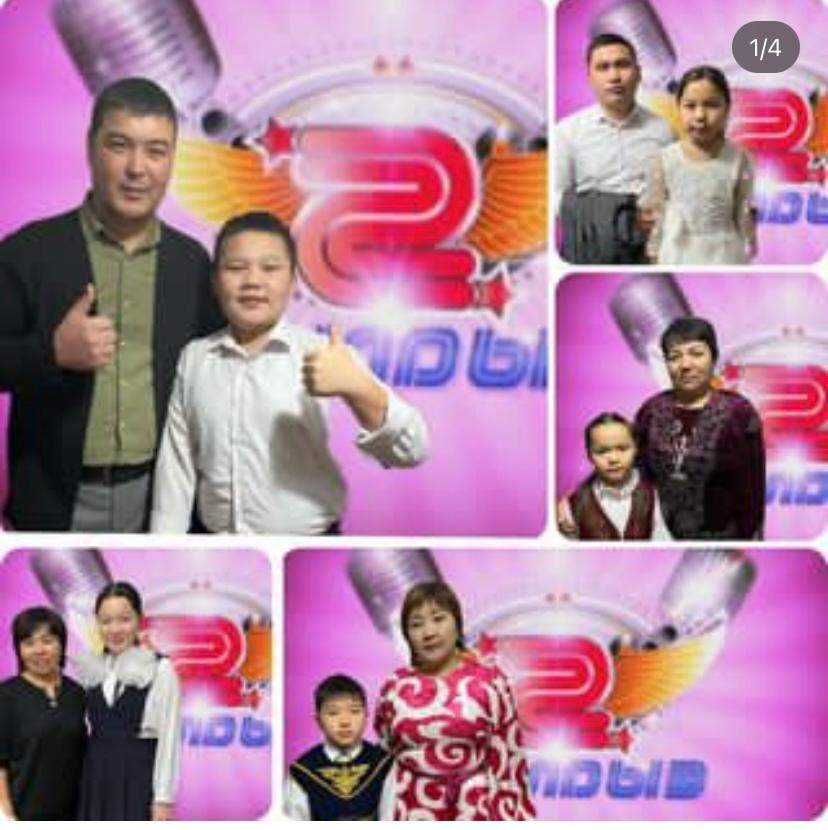 Мектеп парламенті “Мәдениет фракциясы” мен бірлестіктердің ұйымдастырумен “Екі жұлдыз”бағдарламасы өтті. Бағдарламаға мектеп ұстаздары мен ата-аналары өз оқушыларымен, балаларымен қатысты. Соңында әділ-қазы алқалары мен халықтың дауысының арқасында мына жұптар келесідей орындарға ие болды.Бас жүлде: Есниязов Елжас пен оқушысы Архат;І орын: Мұқышов Бекет пен оқушысы Нұрсұлу;ІІ орын: Батырғалиева Жанат пен қызы Зәружан;ІІІ орын: Қалиева Факизат пен оқушысы Гүлсима; Ең үздік жұп: Ізбасарова Тілекгүл мен баласы Ерқосай;4 тоқсанда Гуманитар пәндер бірлестігінің «Жетістік негізі-білім мен бірлікте» атты апталық болды. Апталықтың мақсаты: оқушылардың  тілге қызығушылықтарын арттыра отырып,гуманитарлық пәндер бойынша  білім-біліктілік дағдыларын қалыптастыру, үштілділіктің заман талабы екенін түсіндіру; Отанға, туған жерге, тілге сүйіспеншіліктерін арттыра отырып, патриотизмге тәрбиелеу. «Жетістік негізгі-білім мен бірлікте» атты гуманитарлық апталық жоспарыАпталық бағдарламасы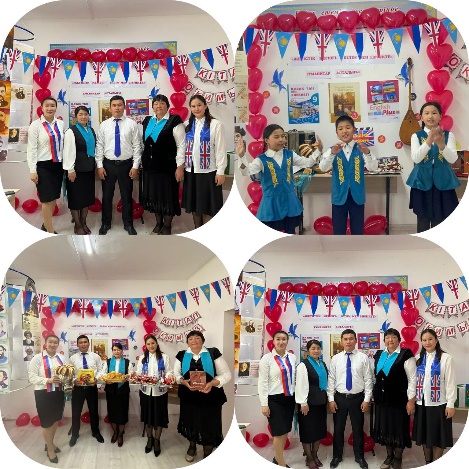 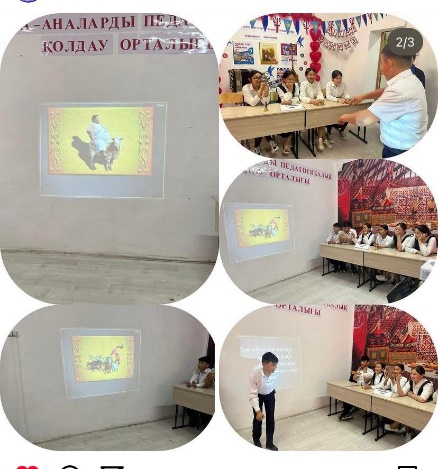 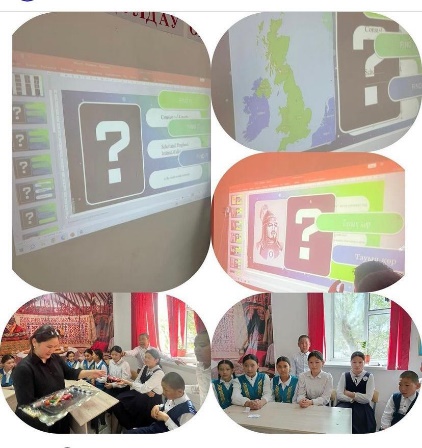 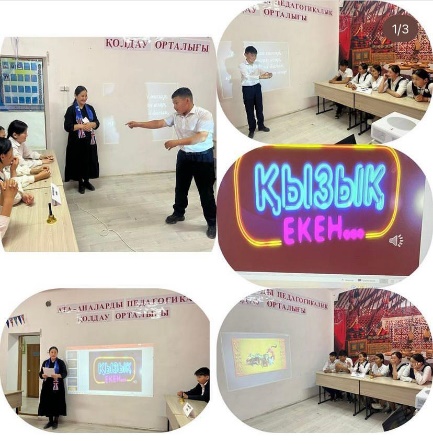 Жыл бойынша мұғалімдердің жалпы жетістіктері:                  IV тоқсандағы пәндер бойынша білім сапа  көрсеткіштеріЖылдық бойынша  пәндер бойынша білім сапа  көрсеткіштеріГуманитар бірлестігінің жетекшісі: Аймұхамбетова.А.АСыныбыҚазақ тілі әдебиетӘдебиетШетел тіліОрыс тіліТарих3--33%66%-4--60%100%-5 50%50%50%50%70%650%50%50%50%60%766%83%50%50%86%866%33%33%33%77%966%66%100%100%88%СыныбыҚазақ тілі әдебиетӘдебиетШетел тіліОрыс тіліТарих2---100%-3--60%60%-4--60%60%-5 50%75%50%75%75%650%50%50%50%50%766.66%83.33%50%66.66%66.66%850%50%33.33%50%50%9100%100%100%66.66%100%№МазмұныУақытыСыныбыЖетекші1Апталықтың ашылуы22.04.2024жсағ11:254-9Аймұхамбетова.ААманқызы.ШМұқышов.БСмайлова.І2Кім тапқыр??23.04.2024жсағ: 16:055-9Аймұхамбетова.ААманқызы.ШМұқышов.Б3Қызық екен бағдарламасы24.04.2024жсағ: 16:057-9Аймұхамбетова.ААманқызы.ШМұқышов.Б4“Білім беру мазмұны” Мұғалімдер арасында дебат25.04.2024жсағ: 16:05Мұғалімдер 8-9Аймұхамбетова.ААманқызы.ШМұқышов.Б5«Кітап және автор» виткориналық ойын Тиімді қоңыраулар26.04.2024жүзілістер5-9Ерсарина.ССмайлова.ІАудандық Облыстық РеспубликалықХалықаралықШағын жинақты мектептерде цифрлық сауатталақты дамыту Аймұхамбетова.А Алғыс хатРеспубликалық «Ақберен» байқауының аудандық кезеңіне қатысып,9 сынып оқушысы Төлеубаев Архат 3 орын алды. Жетекшісі: Мұқышов.Б“Ең үздік көшбасшы” тақырыбында дебат жетекшілері арасында ІІ облыстық турнирдңң аудандық кезеңіне қатысып, өз көзқарасын дәлелдеуде үздік ойын көрсеткені үшінІ ОРЫНАймұхамбетова Ардақ Ағылшын пәні мұғаліміАлғыс хат семинар аудандықЗерде Республикалық ғылыми жобалар конкурсы аудандық кезеңнен оқушысы Жұмабекқызы Ақерке I орынмен марапатталды.Аймұхамбетова Ардақ Жалпы білім беретін 7-8сынып оқушылар арасында өткен пәндік олимпидада ағылшын тілінен аудандық кезеңінен Жұмабекқызы Көркем 2 орынДостық олимпиадасы 3 орын ағылшын тілінен Жұмабекқызы АқеркеАудандық Достық олимпиадасы 3 орын Қазақстан тарихы Жұмабекқызы АқеркеМұқышов Бекет  Достық олимпиадасы 3 орын Қазақ тілі Жұмабекқызы Ақерке“Дарынды балаға - талантты ұстаз” республикалық      олимпиаданың аудандық кезеңіІ – орын“Ең үздік көшбасшы” тақырыбында дебат жетекшілері арасында ІІ облыстық турнирдңң аудандық кезеңіне қатысып, өз көзқарасын дәлелдеуде үздік ойын көрсеткені үшін ҮЗДІК СПИКЕР номинациясыПәндік олимпиада ағылшын тілі Алғыс хат“Дарынды балаға - талантты ұстаз” республикалық олимпиаданың облыстық кезеңіСертификатАманқызы Шолпан Пед олимпиада облыстық 1 орын«Шежірелі өлкемнің тарландары» эссе байқауы Ниязбекова Алиса Мақтау қағазыжоқжоқСыныбыҚазақ тілі әдебиетӘдебиетШетел тіліОрыс тіліТарих2---100%3--66%66%-4--66%83%-5 50%50%75%50%50%650%50%50%50%50%783%66%50%66%66%850%50%50%50%50%9100%100%100%66%100%СыныбыҚазақ тілі әдебиетӘдебиетШетел тіліОрыс тіліТарих2---100%-3--66%66%-4--66%83%-5 50%75%50%75%75%650%50%50%50%50%783%83%50%66%66.66%850%50%50%50%50%9100%100%100%66%100%